Temă pentru acasăClasa a VII – a B, opționalRezolvați exercițiile și problemele din subiectele de mai jos: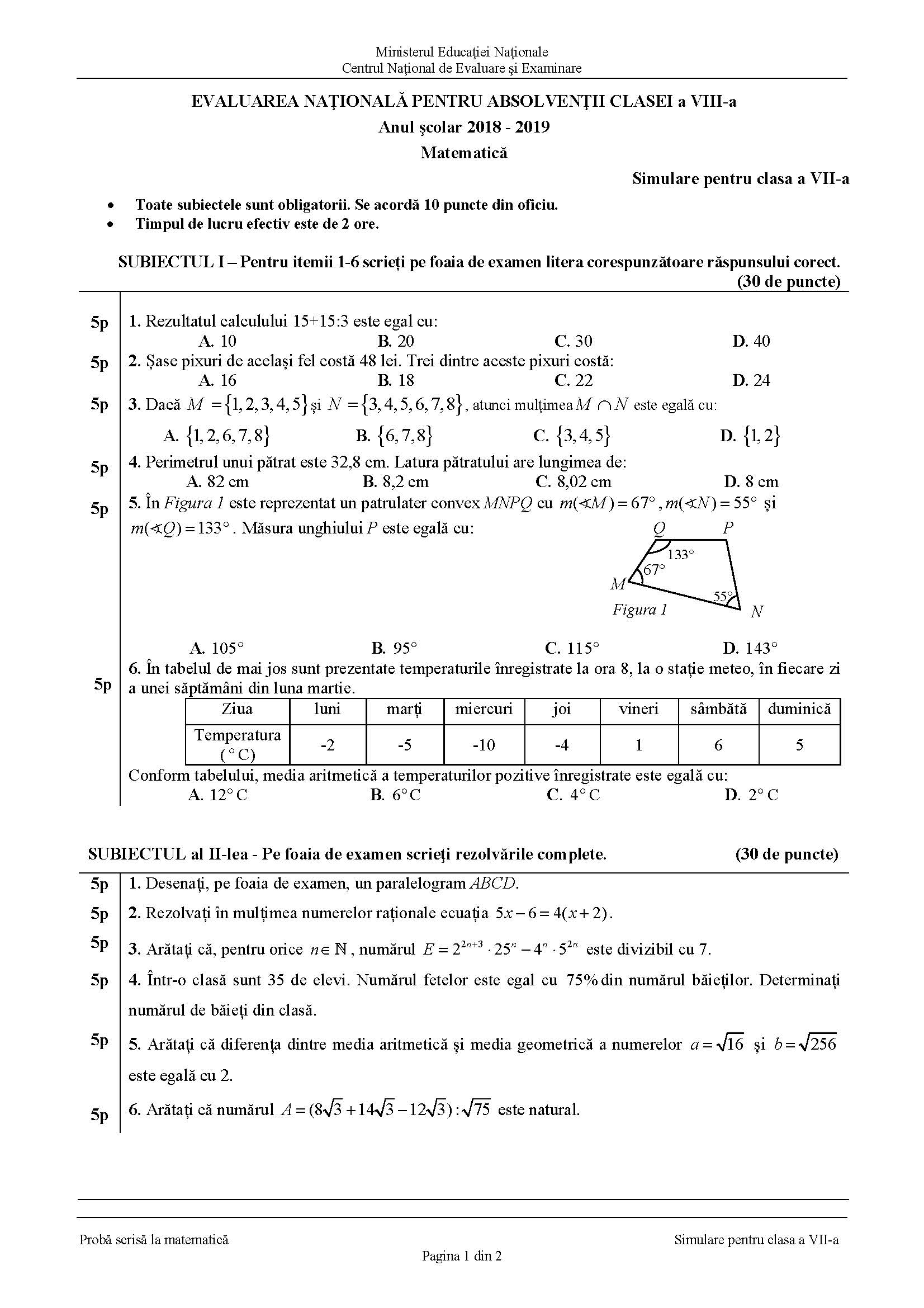 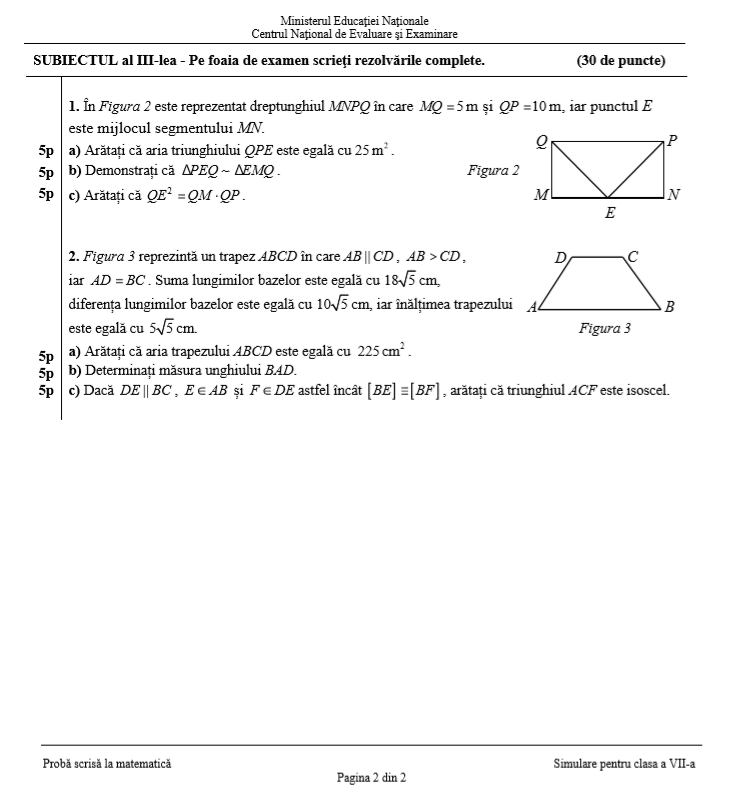 Termenul de postare al temelor este 14.05.2020, ora 12:00.Profesor, Cosma Teodora